附件：北京数字学校课程学习指导北京数字学校课程学习指导极端天气下如何停课不停学？生病或有事请假落课了，如何上网自行补课？课上没有学明白，如何找到相应课程或知识点反复学习？下面我们就来介绍一下如何利用北京数字学校（简称：BDS）课程进行相应学习。课程资源简介如何通过电视的歌华有线频道进行BDS课程学习第一步，打开歌华有线电视，点击选择“进入交互主页”首页。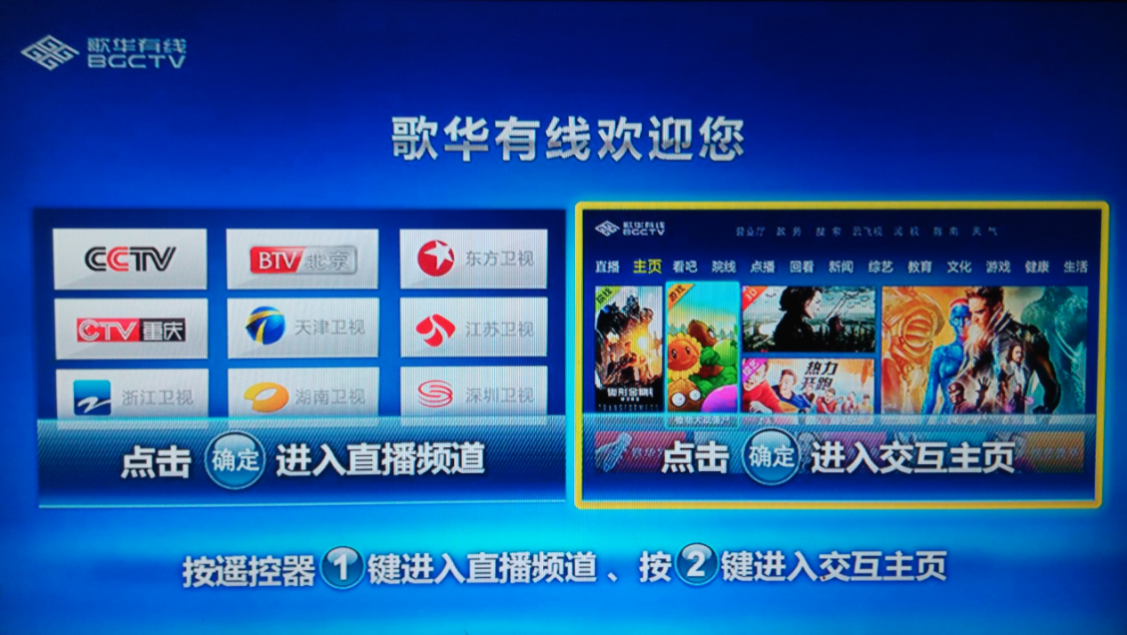 第二步，在导航栏选择右上角“教育”频道——点击左下角“北京数字学校”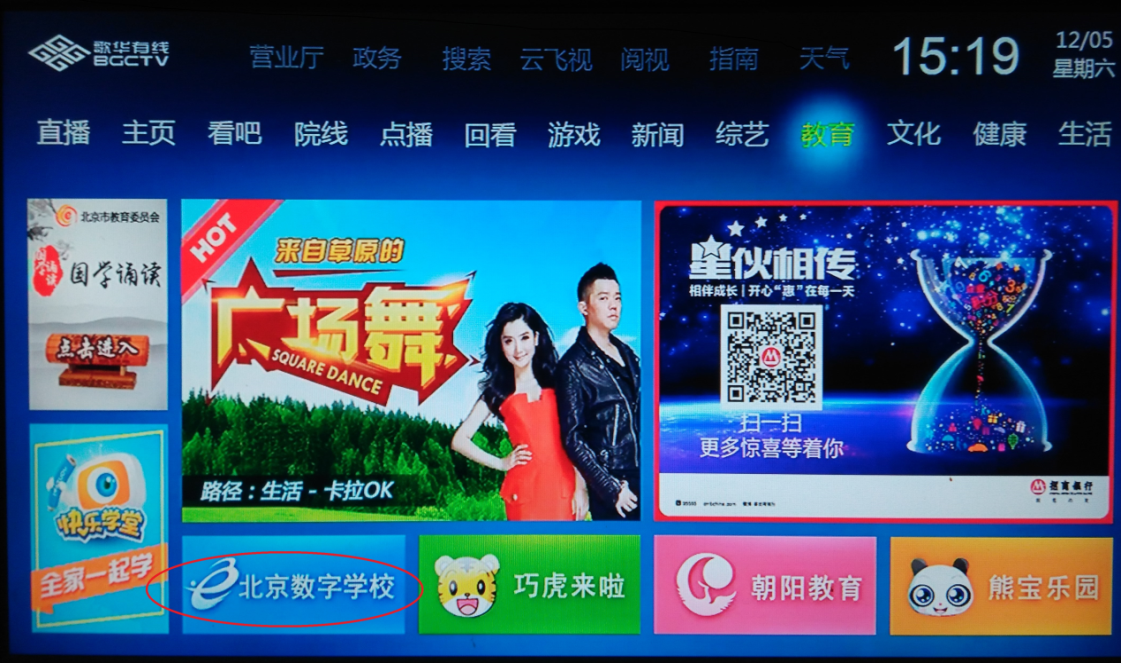 第三步，在“北京数字学校”页面——点击选择“微课程”、或相应学段的课程。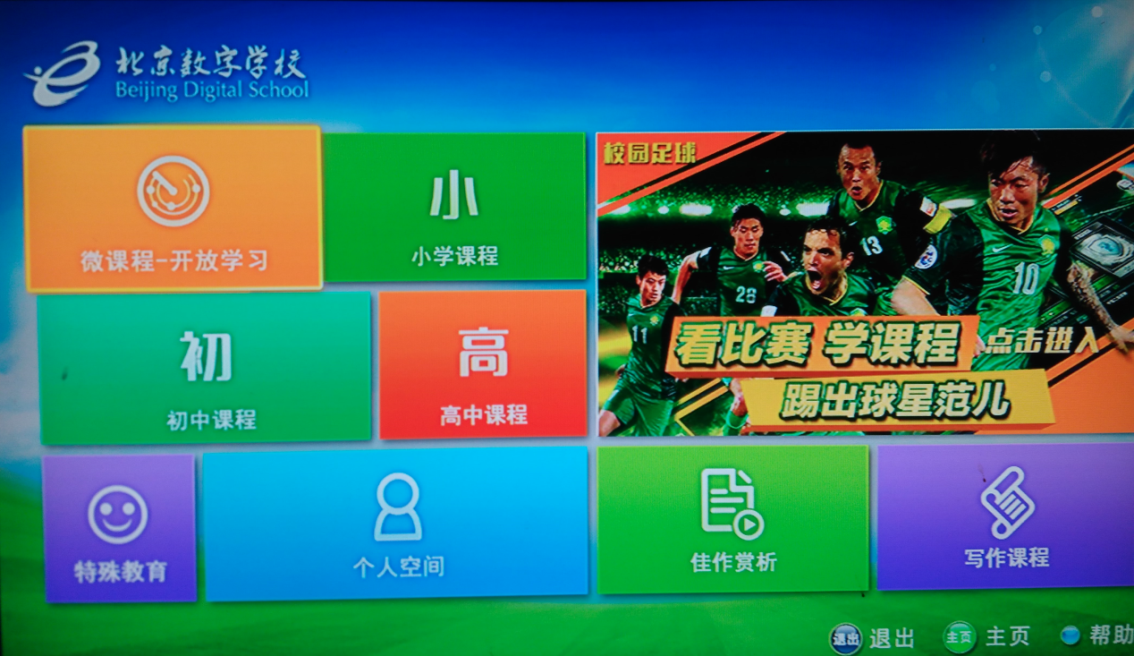 如何通过北京数字学校网页进行BDS课程学习北京数字学校网址：http://www.bdschool.cn/课程资源查找第一步，登录“北京数字学校”首页，在导航栏——点击选择“云课堂”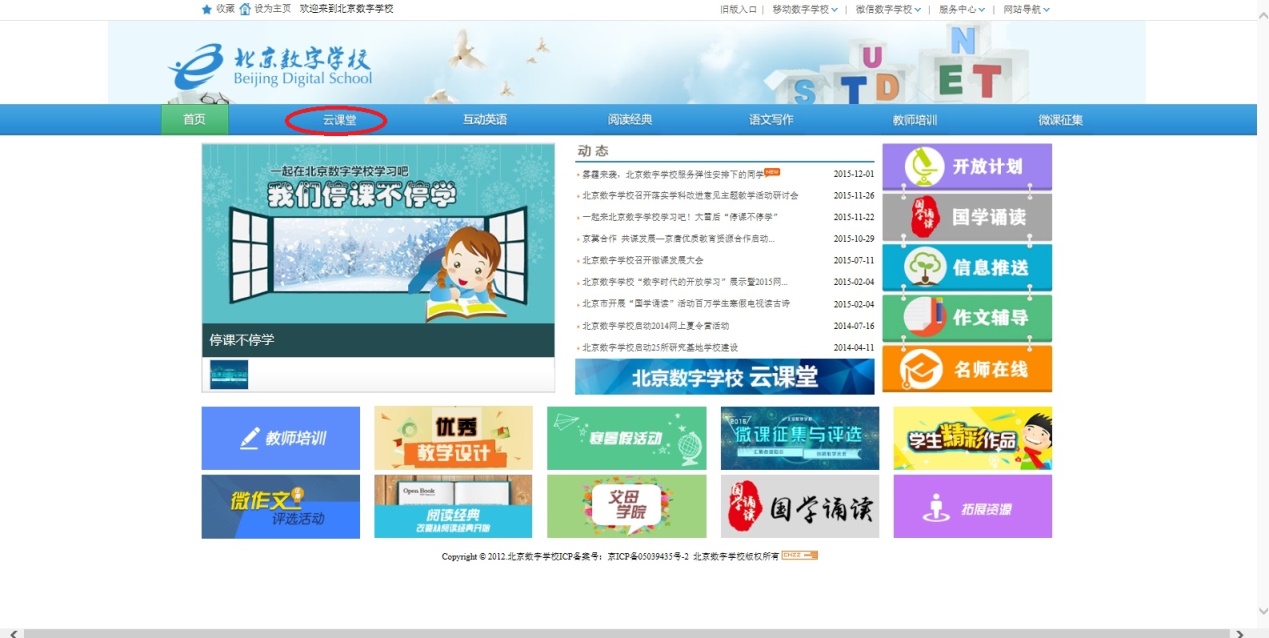 登录“北京数字学校”首页，在导航栏——点击选择“云课堂”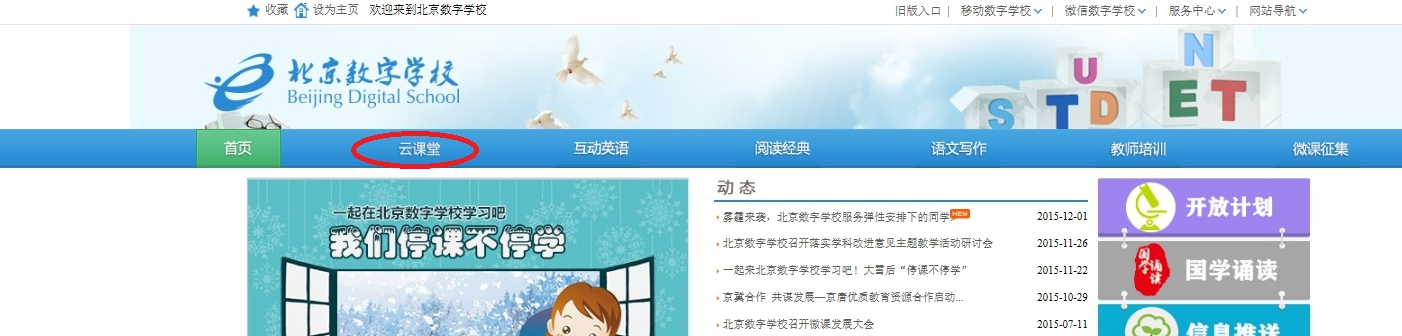 第二步，在“北京数字学校云课堂”页面左上角——点击选择“中小学微课”、或“中小学课程专辑”，或“中小学同步课程”。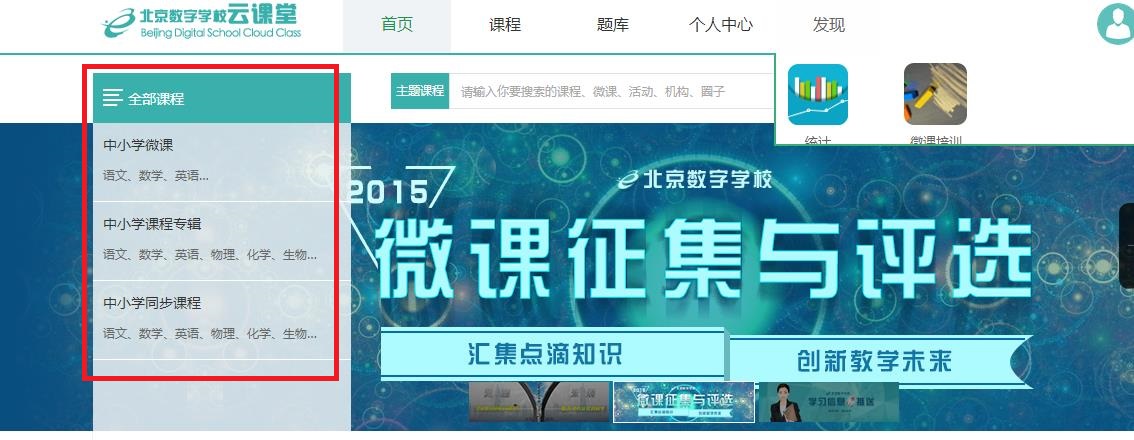 第三步，在“北京数字学校云课堂”左上角——点击选择相应“学段”、“学科”和“课程”，即可进行相应课程学习和讨论。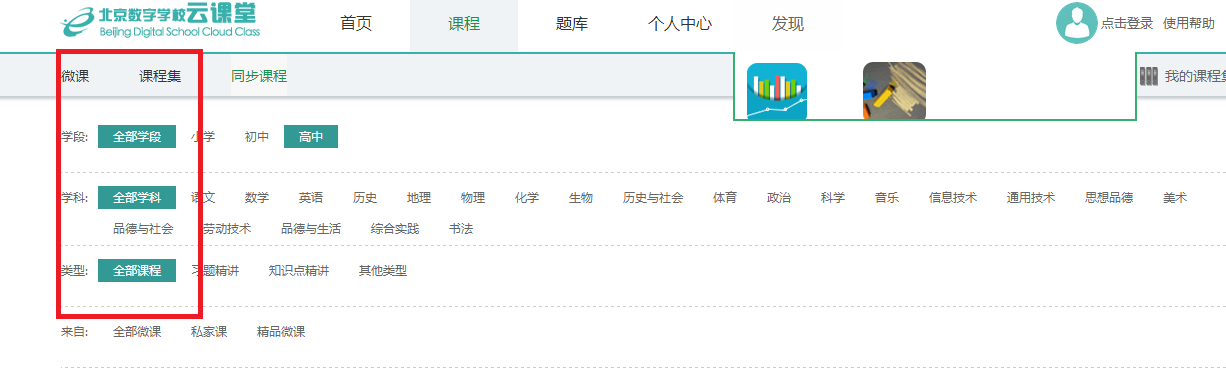 如想直接搜索相关课程，可以在“北京数字学校云课堂”的课程上方“搜索框”里——填写相应关键词。第四步，在云课堂首页点击“学习信息推送”图标，即可进入学习信息推送专题页面，可以选择年级和学科进行学习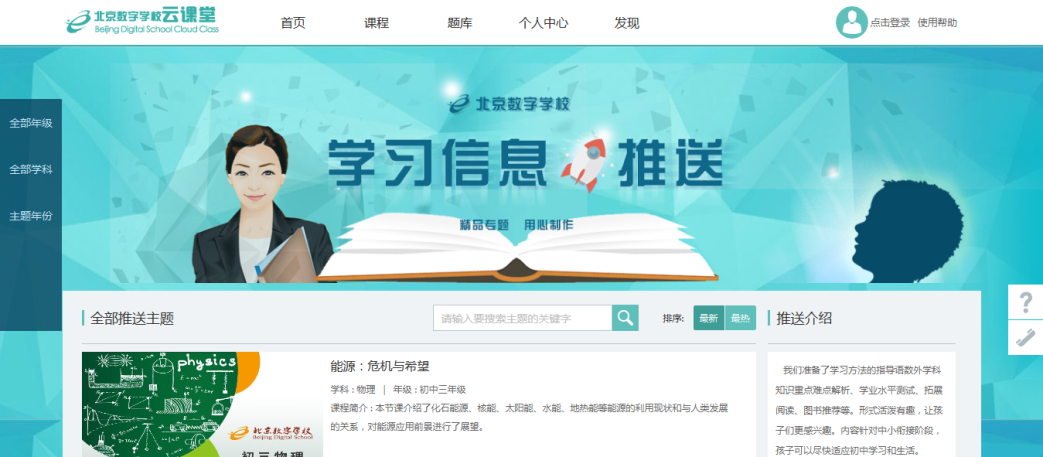 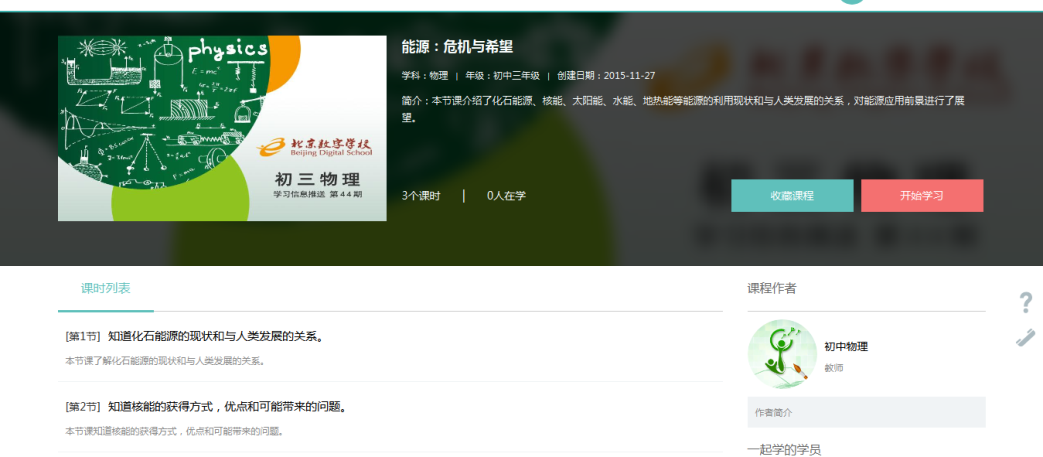 资源包时长特点适合人群同步课程30-40分钟课程完整，内容覆盖小学一年级到高中三年级所有学科的所有课程适合极端天气、生病或有事落课时自行学习微课5-10分钟内容围绕学科知识点（如：重点、难点、疑点、考点等）或教学环节（如：学习活动、主题、实验、任务等）适合希望对部分学科的知识点或教学环节有目的地反复播放、学习和研究课程集（初中学习信息推送为主）10-20分钟面向初中三个年级，提供数学、语文、英语、物理、化学五个学科和学生青春期教育700多个主题资源，内容涵盖学法指导、重难点突破、拓展阅读、视听说资源等，形式活泼有趣。适合教师备课或学生在教师指导下自学使用。